San Manuel School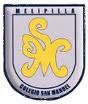 		Subject: English		Teacher: Marenka Pizarro A.		Grade:4° BÁSICOENGLISH WORK INSTRUCTIONSNAME: ______________________________________________Los alumnos deben trabajar en el libro de actividades (Activity  book)I.- Página n° 8a) Actividad  1: encuentran el nombre de los objetos escolares en una sopa de letrasb) Actividad 2: Miran y relacionan imágenes para completar con I like / I don´t  likeII.- Página n° 10: Actividad 6: Leen párrafo corto. Luego leen oraciones relacionadas con el párrafo y corrigen la información incorrectaIII.- Página nro11a) Actividad 7: Miran imágenes y completan con letras faltantesb) Actividad  8: Miran y encierran la palabra que NO correspondeOBJETIVOS DE APRENDIZAJE:Aprender a expresar gustos y preferencias con I like / I don´t likeAprender vocabulario de las asignaturasHABILIDADES / DESTREZAS:Expresión escritaConocimiento